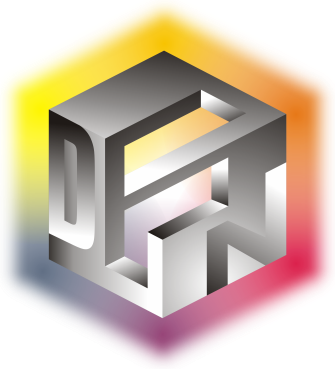 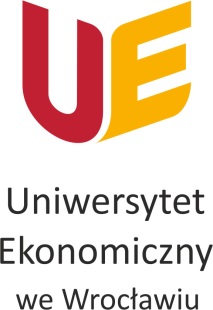 Program XIX Dolnośląskiego Festiwalu NaukiImprezy Uniwersytetu Ekonomicznego we WrocławiuEdycja stacjonarnaWROCŁAW16 września 2016 (piątek)19.09.2016 (poniedziałek) 20.09.2016 (wtorek) 21.09.2016 (środa)Pokazy Interaktywne – imprezy organizowane w wybranych wrocławskich szkołachWięcej informacji o imprezach , gdzie dokonać zapisów – na stronie http://www.festiwal.wroc.pl/2016/?c=events&year=2016&do=searchresultPełen program wrocławskich imprez naszej uczelnihttp://www.festiwal.wroc.pl/2016/?c=events&year=2016&do=searchresultGodzinaMiejsceTytułProwadzącyUwagi09:00 - 09:45bud. E, s.1Nanotechnologia a żywnośćPROWADZĄCY: mgr Agnieszka Piekara (chemik, Fundacja Wspierania Nanonauk i Nanotechnologii Nanonet) mgr inż. Joanna Bodakowska-Boczniewicz!!! ZAPISY !!!więcej10:00 - 10:45bud. E, s.1Jak nanotechnologia naśladuje naturęj.w.!!! ZAPISY !!!więcej09:00 - 11:00bud. E, s. 201Fabryka samolotów. Zastosowania nowoczesnych metod zarządzania produkcjąMaciej Pieńkowski (Wydział Zarządzania, Informatyki i Finansów, UE)warsztat!!! ZAPISY !!!10:00 -11:00 bud. E, s. 103Czy wprowadzenie nowego produktu na rynek może udać się bez badań marketingowych?dr Marcin Haberla (Wydział Nauk Ekonomicznych, UE)warsztat!!! ZAPISY !!!10:00 - 11:00bud. C, s. 223Abra-kadabra, czyli chemia dla dziecidr Lucyna Dymińska (chemik, Wydział Inżynieryjno-Ekonomiczny, UE)
dr Patrycja Godlewskapokaz!!! ZAPISY !!!10:45 - 11:45bud. E, s. 102W świecie prognoz - zostań prognostą!dr Anna Zięba (Wydział Nauk Ekonomicznych, UE)
dr Wioletta Wolańskawykład, warsztat, dyskusja!!! ZAPISY !!!11:00 - 12:00bud. E, s. 2ECzy chmura obliczeniowa zapewnia bezpieczeństwo przetwarzania danych?dr Krzysztof Hauke (Wydział Zarządzania Informatyki i Finansów, UE)wykład11:00 - 12:30bud. W, s. W1, W2Kto szuka ten znajdzie. Wycieczka po Bibliotece i e-BibliotecePaweł Mildner (Biblioteka Główna, UE)
Marzena Zgorzelskawarsztat, wycieczka!!! ZAPISY !!!12:00 - 12:30bud. E, s. 101Żywność funkcjonalnadr hab. inż. Katarzyna Szołtysek (Wydział Inżynieryjno-Ekonomiczny, UE)wykład!!! ZAPISY !!!12:00 - 13:30bud. E, s. 1Wiem co jem - okiem chemikamgr Marta Kołodziej (chemik, Wydział Inżynieryjno - Ekonomiczny, UE)
mgr Katarzyna Szczurkowarsztat, wykład!!! ZAPISY !!!12:00 - 13:00bud. Z, s. 003Magia szeregów czasowychdr Wioletta Wolańska (Wydział Nauk Ekonomicznych, UE)
dr Anna Ziębalaboratorium!!! ZAPISY !!!12:00 - 13:00bud. C, s. 223Hokus - pokus, czyli chemia dla najmłodszychdr Patrycja Godlewska (chemik, Wydział Inżynieryjno-Ekonomiczny, UE)
dr Lucyna Dymińskapokaz!!! ZAPISY !!!12:15 - 13:15bud. E, s. 2ESzkoła bez nauczyciela - czy to jest możliwe?dr Krzysztof Hauke (Wydział Zarządzania Informatyki i Finansów, UE)wykład10:00 - 10:45bud. E, s. 1Oszukać smakmgr inż. Joanna Bodakowska-Boczniewicz (Wydział Inżynieryjno-Ekonomiczny, UE)wykład!!! ZAPISY !!!10:00 -11:00 bud. E, s. 103Co zrobić, aby mięso nie psuło się podczas przechowywania?mgr inż. Monika Wereńska-Sudnik (Wydział Inżynieryjno-Ekonomiczny, UE)
dr inż. Agnieszka Orkusz, Stowarzyszenie Inżynierów i Techników Przemysłu Spożywczegowykład!!! ZAPISY !!!10:00 - 11:00bud. W, s. 110Co to jest Euro i skąd się wzięło?mgr Dawid Kościewicz (bibliotekarz, Biblioteka Główna, UE)
mgr Barbara Grzelczakwarsztat , wykład!!! ZAPISY !!!10:00 - 11:00bud. C, s. 223Chemia może być ciekawadr Lucyna Dymińska (chemik, Wydział Inżynieryjno-Ekonomiczny, UE)
dr Patrycja Godlewskapokaz!!! ZAPISY !!!10:00 - 12:00bud. CKU, s. 105Poznaj SMAC współczesnego biznesu, czyli z czym to się jedr Łukasz Łysik, dr Monika Sitarska-Buba (Wydział Zarządzania, Informatyki i Finansów, , UE)
Koło Naukowe "Elektron"warsztat , wykład!!! ZAPISY !!!11:00 - 12:30bud. E, s. 2ECo tak naprawdę mierzy PKB?dr Katarzyna Kuźniar-Żyłka (Wydział Nauk Ekonomicznych, UE)wykład!!! ZAPISY !!!11:00 - 12:30bud. E, s. 102Sztuka oszczędzaniamgr Magdalena Kryska (Wydział Zarządzania, Informatyki i Finansów, UE)Warsztat!!! ZAPISY !!!11:00 - 11:45bud. E, s. 201 ETajemnice jajadr inż. Agnieszka Orkusz (technolog żywności, Wydział Inżynieryjno-Ekonomiczny, UE)
Stowarzyszenie Inżynierów i Techników Przemysłu Spożywczegowarsztat , wykład!!! ZAPISY !!!12:00 - 12:30bud. E, s. 101Kawa z mlekiem, szczawiowa z jajkiem, czyli o szczawianach w diecie człowiekadr inż. Ewa Walaszczyk (Wydział Inżynieryjno-Ekonomiczny, UE)wykład!!! ZAPISY !!!12:00 - 13:00bud. C, s. 223To też jest chemia!dr Patrycja Godlewska (chemik, Wydział Inżynieryjno-Ekonomiczny, UE)
dr Lucyna Dymińskapokaz!!! ZAPISY !!!13:30 - 15:00bud. E, s. 102Świat reklamymgr Olga Łukasiewicz (Wydział Zarządzania, Informatyki i Finansów, UE)warsztat!!! ZAPISY !!!17:00 - 18:30bud. E, s. 101 EInteligencja finansowamgr Magdalena Kryska (Wydział Nauk Ekonomicznych oraz Wydział Zarządzania, Informatyki i Finansów, UE)wykład , dyskusja!!! ZAPISY !!!09:00 - 10:30bud. Z, s. 003powtórka w s.004Rachunkowość może być przyjemnadr Wioletta Turowska (Wydział Inżynieryjno-Ekonomiczny, UE)
dr Aleksandra Bryłalaboratorium!!! ZAPISY !!!10:00 - 11:00bud. W, s. 110Co to jest Euro i skąd się wzięło?mgr Dawid Kościewicz (bibliotekarz, Biblioteka Główna, UE)
mgr Barbara Grzelczakwarsztat , wykład!!! ZAPISY !!!10:00 - 11:30 
12:00 - 13:30 
14:00 - 15:30bud. H, lab. IICzy wiesz, co pijesz? Sprawdź jakość swojej wodydr inż. Ewa Walaszczyk, dr inż. Elżbieta Gąsiorek (Wydział Inżynieryjno-Ekonomiczny, UE)laboratorium!!! ZAPISY !!!10:00 - 11:00bud. H, s. 1HCo mówi barwa w chemiidr Jacek Michalski (Chemik, Inżynieryjno-Ekonomiczny, UE)
dr Iwona Bryndalpokaz!!! ZAPISY !!!10:00 - 11:00bud. H, s. 215HOdkrywanie tajemnice mikroświata czyli mikroskopia wczoraj i dziśdr inż. Małgorzata Janczar-Smuga (Wydział Inżynieryjno-Ekonomiczny, UE)mgr inż. Ewelina Dymarskalaboratorium!!! ZAPISY !!!10:00 - 11:30bud. E, s. 101Dlaczego warto jeść ryby?dr inż. Ewa Biazik (Wydział Inżynieryjno-Ekonomiczny, UE)
prof. dr hab. inż. Tomasz Lesiówwykład , warsztat!!! ZAPISY !!!11:30 - 13:00bud. E, s. 101Mięso i olej z ryb - znaczenie w prewencji chorób cywilizacyjnychdr inż. Ewa Biazik (Wydział Inżynieryjno-Ekonomiczny, UE)prof. dr hab. inż. Tomasz Lesiówwykład , warsztat!!! ZAPISY !!!10:00 - 11:00bud. E, s. 102Spotkanie w Szarahadzie - czy różnice kulturowe w biznesie mają znaczenie?dr Aleksandra Kuźmińska-Haberla (Wydział Nauk Ekonomicznych, UE)warsztat!!! ZAPISY !!!10:00 - 11:00bud. E, s. 103Co powinniśmy jeść, aby nasz mózg pracował wydajnie?mgr inż. Monika Wereńska-Sudnik (Wydział Inżynieryjno-Ekonomiczny, UE)
wykład!!! ZAPISY !!!10:00 - 11:30bud. C, lab. 223Zimne świeceniedr Wojciech Sąsiadek (chemik, Wydział Inżynieryjno-Ekonomiczny, UE)
dr inż. Edyta Kucharskapokaz!!! ZAPISY !!!11:00 - 12:00bud. E, s. 1Warzywa i owoce - czy wszystkie są tak samo zdrowe?dr Remigiusz Olędzki (Wydział Inżynieryjno-Ekonomiczny, UE)
Stowarzyszenie Inżynierów i Techników Przemysłu Spożywczegowykład11:00 - 12:30bud. Z, s. 003powtórka w s.004Być albo nie być... rentownymdr Wioletta Turowska (Wydział Inżynieryjno-Ekonomiczny, UE)
dr Adam Zawadzkiwarsztat!!! ZAPISY !!!11:15 - 11:45bud. E, holOblicz swoje BMIdr inż. Agnieszka Orkusz (technolog żywności, Wydział Inżynieryjno-Ekonomiczny, UE)
mgr inż. Monika Wereńska-Sudnikwarsztat , wykład, gra12:00 - 13:00bud. H, s. 1HCo mówi światło w chemiidr Jacek Michalski (Chemik, Inżynieryjno-Ekonomiczny, UE)
dr Iwona Bryndalpokaz!!! ZAPISY !!!12:00 - 13:45bud. E, s. 102Rynki kapitałowe w Polsce i na świecie - wprowadzenie do tematyki, historia rozwojudr Daniel Papla (Wydział Zarządzania, Informatyki i Finansów, UE)wykład , dyskusja!!! ZAPISY !!!12:00 - 13:00bud. E, s. 103Piramida żywienia, a naturalne antyutleniacze i substancje antyodżywczemgr inż. Monika Wereńska-Sudnik (Wydział Inżynieryjno-Ekonomiczny, UE)
dr inż. Agnieszka Orkusz, Stowarzyszenie Inżynierów i Techników Przemysłu Spożywczegowykład!!! ZAPISY !!!12:15 - 13:15bud. E, s. 1Tłuszcze spożywcze - prawdy i mity, czyli co warto o nich wiedzieć?dr Remigiusz Olędzki (Wydział Inżynieryjno-Ekonomiczny, UE)Stowarzyszenie Inżynierów i Techników Przemysłu Spożywczegowykład12:30 - 14:00bud. C, lab. 223Ciekawe reakcje chemicznedr Wojciech Sąsiadek (chemik, Wydział Inżynieryjno-Ekonomiczny, UE)dr inż. Edyta Kucharskapokaz!!! ZAPISY !!!13:00 - 14:30bud. Z, s. 001Z1Budżetowanie - nieodłączny element w pracy menageradr Wioletta Turowska (Wydział Inżynieryjno-Ekonomiczny, UE)dr Krzysztof Nowosielskiwarsztat!!! ZAPISY !!!09:30 - 10:15bud. E, s. 104Żaba pokazuje jak brzuszek pracuje!dr inż. Agnieszka Orkusz (technolog żywności, Wydział Inżynieryjno-Ekonomiczny, UE)warsztat, wykład!!! ZAPISY !!!10:00 - 11:00bud. H, s. 307Nutritest - oceń swój jadłospismgr inż. Ewelina Dymarska (Wydział Inżynieryjno-Ekonomiczny, UE)dr inż. Małgorzata Janczar-Smugawarsztat!!! ZAPISY !!!10:00 - 10:45bud. H, s. 416Rosnę jak na drożdżachinż. Sylwia Dziągow, inż. Jan Jagodziński (Koło Naukowe Młodych Inżynierów, UE)Monika Langner, Weronika Koleśnikpokaz!!! ZAPISY !!!10:00 - 11:30bud. E, s. 201Bądź przedsiębiorczy! Załóż własną firmę!mgr Anna Kuropka-Bułkowska, mgr inż. Izabela Joachimiak (doktorantki, Wydział Nauk Ekonomicznych oraz Wydział Zarządzania, Informatyki i Finansów, UE)warsztat , dyskusja, gra!!! ZAPISY !!!10:00 - 11:00bud. E, s. 102Efektywny nadzór nad przedsiębiorstwemmgr Łukasz Żabski (Wydział Inżynieryjno-Ekonomiczny, UE)warsztat10:00 - 11:30bud. C, lab. 223Chemia i światłodr Wojciech Sąsiadek (chemik, Wydział Inżynieryjno-Ekonomiczny, UE)
dr Edyta Kucharskapokaz!!! ZAPISY !!!11:00 - 11:45bud. H, s. 416Poznajemy świat wodyinż. Sylwia Dziągow, inż. Jan Jagodziński (Koło Naukowe Młodych Inżynierów, UE)
Monika Langner, Weronika Koleśnikpokaz!!! ZAPISY !!!11:00 - 12:00bud. E, s. 101Czy Twój laptop potrafi zaparzyć herbatę?dr inż. Daniel Borowiak (Wydział Inżynieryjno-Ekonomiczny, UE)dr inż. Krzysztof Lutosławskipokaz!!! ZAPISY !!!11:00 - 12:00bud. E, s. 103Sztuczna inteligencja komputera - rzeczywistość czy fikcja?dr inż. Krzysztof Lutosławski (informatyk, Wydział Inżynieryjno-Ekonomiczny, UE)dr inż. Daniel Borowiakpokaz , wykład11:00 - 12:00bud. E, s. 104Narządy zmysłów - sprzymierzeńcy czy wrogowie?dr inż. Agnieszka Orkusz (technolog żywności, Wydział Inżynieryjno-Ekonomiczny, UE)mgr inż. Monika Wereńska-Sudnikwarsztat , wykład!!! ZAPISY !!!12:00 - 12:45bud. H, s. 416Mikroświat wokół nasinż. Karol Szymański, inż. Rafał Świderek (Koło Naukowe Młodych Inżynierów, UE)pokaz!!! ZAPISY !!!13:00 - 14:00bud. E, s. 103Metrologia - sztuka wykonywania pomiarówdr inż. Krzysztof Lutosławski (informatyk, Wydział Inżynieryjno-Ekonomiczny, UE)pokaz , laboratorium!!! ZAPISY !!!TerminGodzinyMiejsceTytułProwadzący20.09.201609:45 - 11:30Wrocław : Szkoła Podstawowa nr 82, ul. Blacharska 13Mądre oszczędzaniemgr Magdalena Kryska (doktorantka, Wydział Zarządzania, Informatyki i Finansów, UE)
mgr Olga Łukasiewicz, Marta Łukasiewicz22.09.2016 11:30 - 13:15Wrocław : Liceum Ogólnokształcące nr IV, ul. Świstackiego 12-14Sekrety Reklamy - sztuczki i triki stosowane w reklamiemgr Olga Łukasiewicz (doktorantka, Wydział Zarządzania, Informatyki i Finansów, UE)mgr Magdalena Kryska, Marta Łukasiewicz23.09.201609:45 - 11:30Wrocław : Technikum nr 15, ul. Skwierzyńska 1-7Sekrety Reklamy - sztuczki i triki stosowane w reklamie